                 КАРАР						          ПОСТАНОВЛЕНИЕ  26 апрель  2016 йыл                      № 18                      26 апреля 2016 годаОб актуализации схем теплоснабженияВ соответствии  статьи 23 Федерального закона от 27.07.2010 года«О теплоснабжении», постановления Правительства РФ от 22.02.2012 года № 154 «О требованиях к схемам теплоснабжения, порядку их разработки и утверждения», Администрация сельского  поселения  Лагеревский  сельсовет муниципального района  Салаватский район  Республики Башкортостанпостановляет:1. Утвердить результаты актуализации Схем теплоснабжения сельского  поселения  Лагеревский  сельсовет муниципального района  Салаватский район  Республики Башкортостан 2. Контроль над  исполнением данного Постановления оставляю за собой. Глава сельского поселенияЛагеревский сельсовет:                                                                З.Р.Ситдиков          Баш3ортостан республика8ыСалауат районы муниципаль районыны4Ла1ыр ауыл  советыауыл  бил9м98е  хакими9те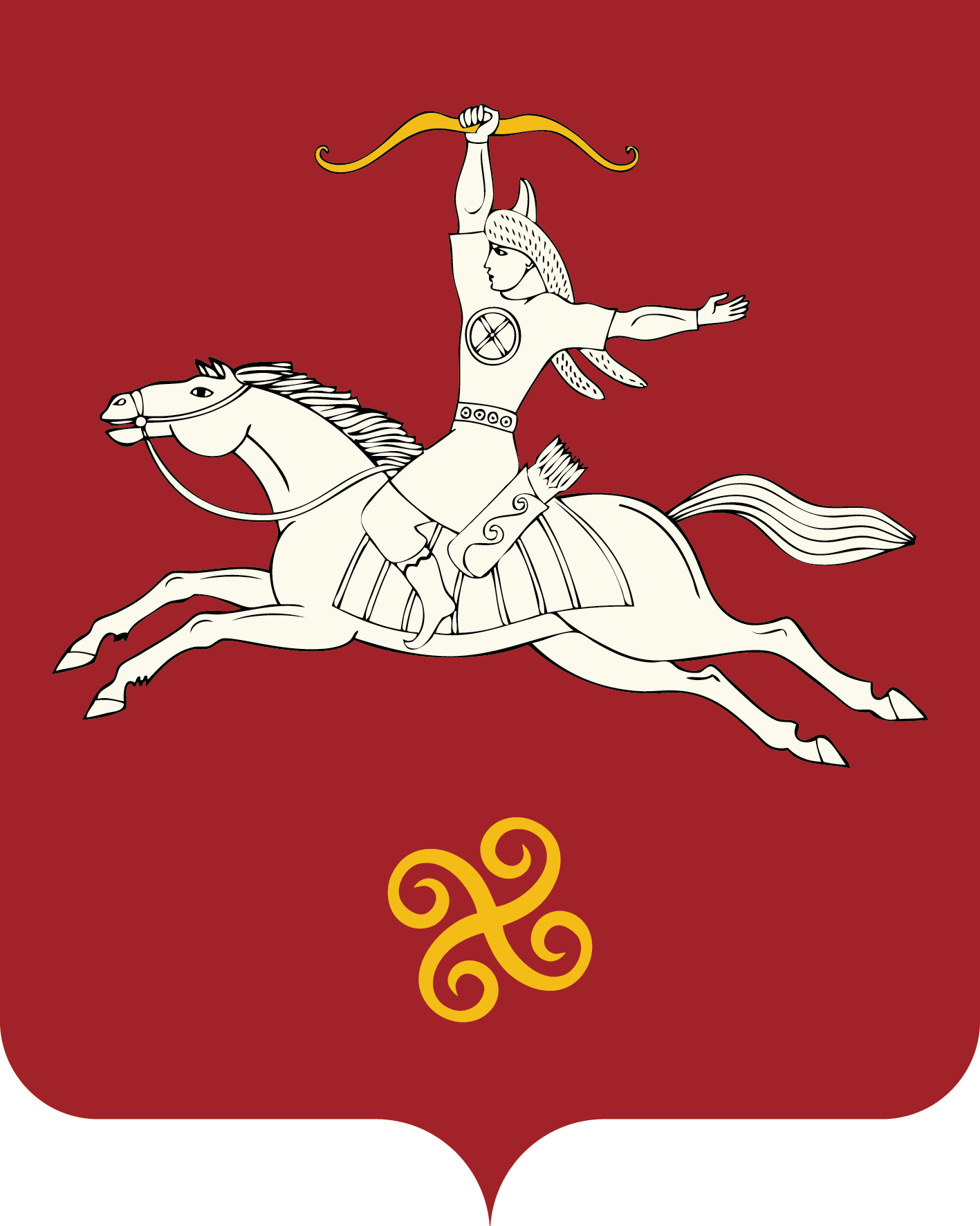             Республика  БашкортостанАдминистрация  сельского поселенияЛагеревский сельсоветмуниципального  районаСалаватский район452497, Ла1ыр ауылы,Й9шт9р урамы, 14           тел. (34777) 2-77-94, 2-77-31             452497,с.Лагерево,                 ул.Молодежная, 14       тел. (34777) 2-77-94, 2-77-31